РЕШЕНИЕСобрания депутатов Шоруньжинского сельского поселения № ___                                                                              _________ 2023 годачетвертого созываО внесении изменений в Положениео бюджетном процессе в Шоруньжинском сельском поселении, утвержденное решением Собрания депутатов муниципального образования «Шоруньжинское сельское поселение» от 10 ноября 2009 года № 13	В соответствии с Федеральным законом от 26 марта 2022 года 
№ 65-ФЗ «О внесении изменений в Бюджетный кодекс Российской Федерации», Уставом Шоруньжинского сельского поселения Собрание депутатов Шоруньжинского сельского поселения РЕШИЛО:1. Внести в Положение о бюджетном процессе в Шоруньжинском сельском поселении, утвержденное решением Собрания депутатов муниципального образования «Шоруньжинское сельское поселение» 
от 27 ноября 2015 года № 35 (в ред. реш.
от 29 января 2016 года № 44, от 23 июня 2016 года № 62, от 28 апреля 
2017 года № 102, от 25 мая 2018 года № 138, от 28 декабря 2020 года № 61, от 07 апреля 2021 года № 71, от 30 июля 2021 года № 73, , от 10 ноября 2022 г. № 120), следующие изменения:1.1.  статья 47 признать утратившему силу; 1.2. пункт 3 статьи 14 положения изложить в следующей редакции «Размер резервных фондов исполнительных органов государственной власти (местных администраций) устанавливается законами (решениями) о соответствующих бюджетах». 2. Настоящее решение вступает в силу после его официального опубликования (обнародования).3. Контроль за исполнением настоящего решения оставляю 
за собой.ГлаваШоруньжинского сельского поселения                          А.С. ГригорьевЯл шотан Унчо илемындепутатше Погынжо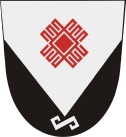 Собрание депутатов Шоруньжинского сельского поселения425127, Морко район,                      Унчо ял,  Т. Ефремов урем, 39,                           тел (83635) 9-43-45425127, Моркинский район,                       с. Шоруньжа, ул. Т. Ефремова, д. 39, тел(83635)9-43-45